Teriyaki Chicken Loaded Fries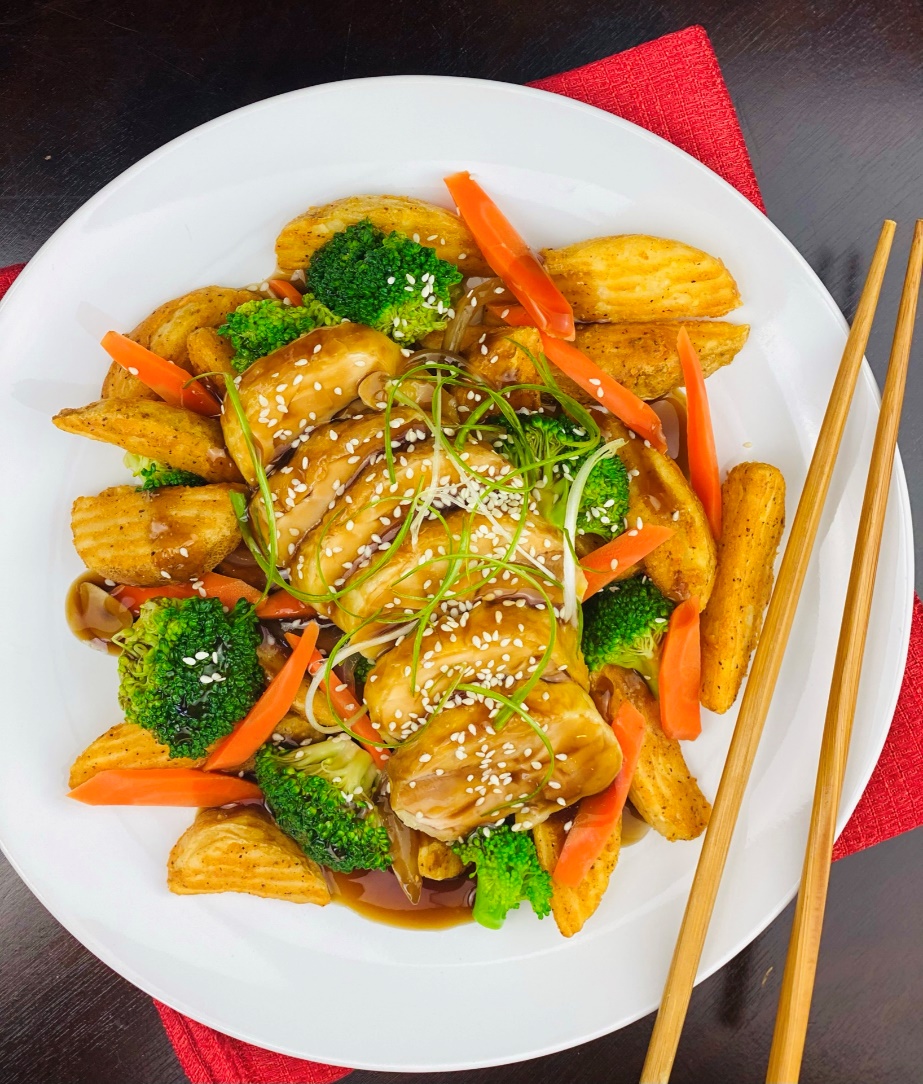 Description:  Juicy pieces of roasted chicken thighs glazed with a sweet teriyaki sauce on top a bed of crispy potato wedges, carrots, and broccoli.Servings: 12Preparation Time: 30 minutesCooking Time: 30 minutesTotal Time: 60 minutesPotato Type: Frozen potato wedgesCourse: Entrée, Shareable AppetizerIngredientsFor the Chicken Thighs:3 lbs. (1.36 kg)			Bone In Chicken Thighs (Boneless, Skinless can be subbed)1 tablespoon			Kosher Salt2 teaspoon				Ground White PepperFor the Stir-Fried Vegetables:1 tablespoon			Peanut Oil (Vegetable or Canola Oil can be subbed)1 lb. (454g)			Broccoli Florets1 lb. (454g)			Carrots, cut on the bias into half moonsFor the Potato WedgesAs Needed				Vegetable Oil for Frying2.2 lbs. (1 kg)			Frozen Potato Wedges1 tablespoon			Sea SaltTo Plate:1 cup	(240 ml)			Teriyaki Sauce1 tablespoon (2g)			White Sesame Seeds¼ cup (4g)				Green Onions, slicedPreparationPreheat the oven to 425 °F (218 °C), de-bone the chicken thighs, leaving the skin intact. Season the inside of the chicken thighs where the bone was with salt and white pepper. Roll the chicken thighs into little cylinders and place skin side up on a sheet pan lined with a silpat or aluminum foil.  Roast the chicken for 25 minutes or until the skin is crispy and the chicken reaches an internal temperature of 165 °F. Remove from the oven and allow the chicken to rest for 5-7 minutes before slicing.In a large pot bring some water to a boil, enough water to blanch the broccoli and carrots. When the water reached a full boil add the carrots, and cook for 5 minutes. Add the broccoli and cook for an additional 1-2 minutes. Remove the vegetables from the boiling water and immediately place into an ice water bath, this will stop the cooking process.  Drain the vegetables very well and set aside until you are ready to stir fry them.To stir fry the vegetables, heat the sesame oil in a large saute pan or a wok over high heat. Add the blanched vegetables and stir constantly for about 2-3 minutes.Heat the teriyaki sauce and keep warm.To fry the potato wedges, fry the wedges in the vegetable oil preheated to 375 °F (190 °C) for 4-6 minutes or until they are golden brown and crispy.  Drain the wedges and place them into a large bowl.  Season them with the salt and toss to combine.  Arrange the wedges on a platter.Top the wedges with the stir-fried vegetables, and the sliced pieces of chicken. Ladle the teriyaki sauce over the chicken and vegetables and garnish with the sesame seeds and green onions.  Serve immediately. Enjoy!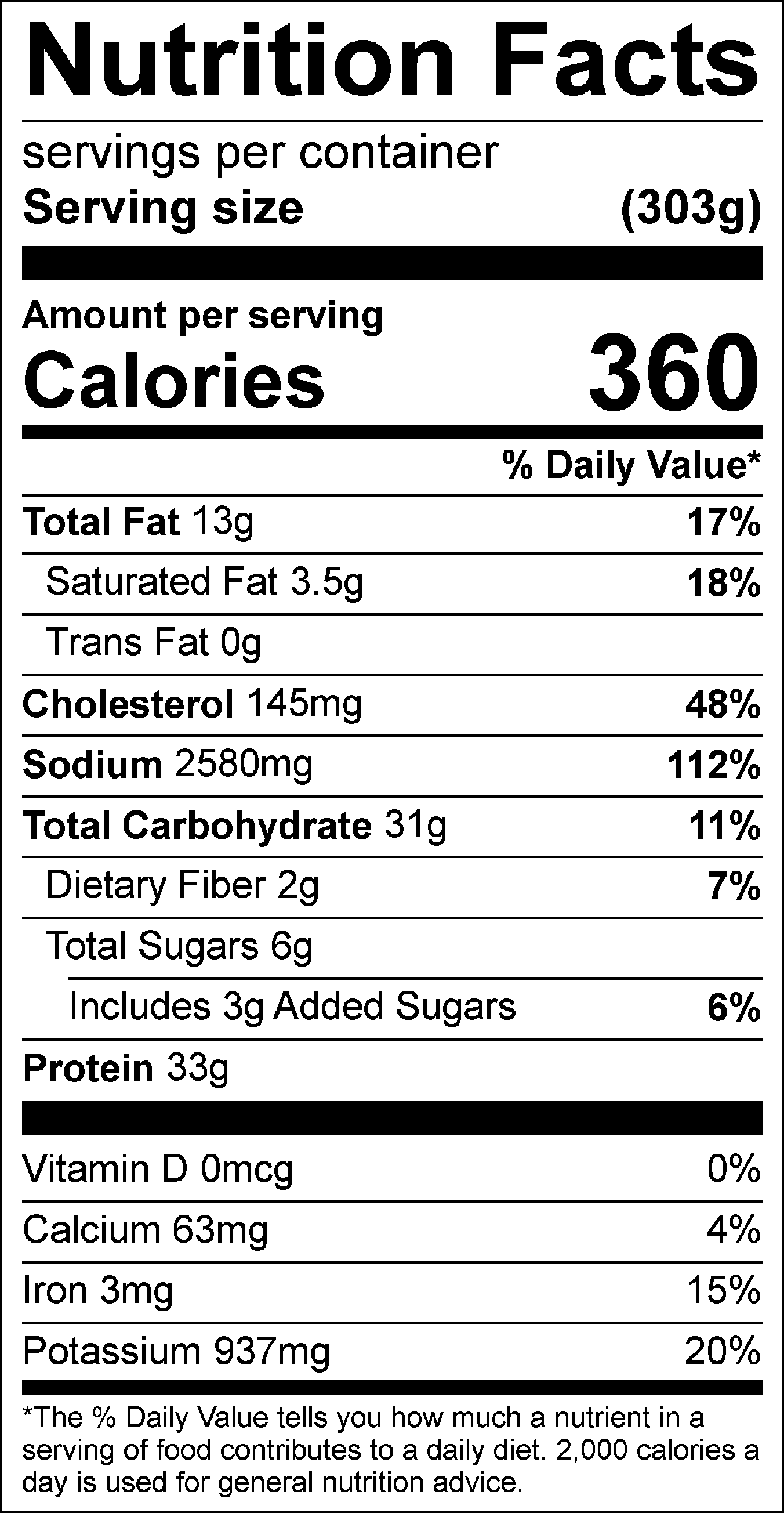 Vitamin C: 47.17mg